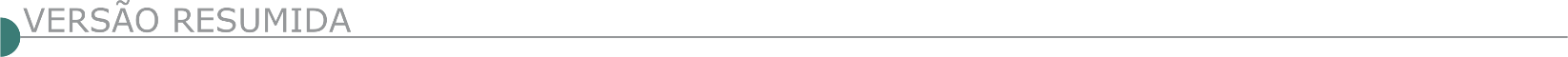 ESTADO DE MINAS GERAISPOLÍCIA MILITAR DO ESTADO DE MINAS GERAIS - AVISO DE LICITAÇÃO PMMG –14ª RPM. TOMADA DE PREÇOS nº 01/2021Objeto: Contratação de empresa de arquitetura/engenharia destinada a executar a construção de auditório, biblioteca e laboratório no Colégio Tiradentes da Polícia Militar – CTPM – em Curvelo/MG. O credenciamento para a licitação será realizado pela protocolização dos envelopes contendo a documentação exigida e a proposta de preços relativos ao certame, de 08h15min até às 08h59min do dia 19 de outubro de 2021. DATA DE ABERTURA DA SESSÃO: às 09h00min do dia 19 de outubro de 2021. Local para credenciamento, entrega de documentação e realização da sessão pública: Sala 04 do CTPM Curvelo, situado à Avenida Luiz Pintor, nº 45, Bairro Boa Esperança, Curvelo/MG. CONSULTAS AO EDITAL E DIVULGAÇÃO DE INFORMAÇÕES: www.compras.mg.gov.br > Processos de compra > Compras > Consulta a processos de compra > unidade de compra código: 1261556 > número do processo 08, ano: 2021; ou no site www.policiamilitar.mg.gov.br> serviços > Licitações e compras > Tomada de Preços 04/2021 – 14ª RPM; ou na Seção de Compras/14ª RPM, à Rua Francisco Godoy, 233, bairro Curiango, Curvelo/, CEP 35-790-638, telefone (38) 3729-6157. ESCLARECIMENTOS: E-mail: 14rpm-compras@pmmg.mg.gov.br. BELMIRO BRAGA PREFEITURA MUNICIPAL - MODALIDADE DE PREGÃO PRESENCIAL N° 024/2021 O Município de Belmiro Braga, na forma da lei, faz saber, que a partir das 09:00h do dia 15 de outubro de 2021, na Prefeitura Municipal na sala da comissão de licitação, será realizada licitação para a contratação de interessados na prestação de serviços de execução de obra com remoção de RDR trifásica, extensão de 0,310 km de RDA trifásica, instalação de 08 postes e retirada de 02 postes, tipo Menor Preço Global conforme consta no edital que se encontra a disposição de todos os interessados na Prefeitura Municipal, onde poderão obtê-lo. Para conhecimento de todos os interessados, expediu-se o presente que será afixado no lugar de costume, publicando-se na forma da lei. BELO ORIENTE PREFEITURA MUNICIPAL - TOMADA DE PREÇO Nº 004/2021. AVISO DE LICITAÇÃO. TOMADA DE PREÇO Nº 004/2021 - PROCESSO LICITATÓRIO Nº 105/2021. Objeto: Contratação de Empresa para obra de reforma da cobertura da Escola Municipal Francisco Gonçalves Brito, em conformidade com o projeto básico. Abertura do Julgamento será no dia 26/10/2021, às 09h00min. O Edital poderá ser repassado via e-mail mediante solicitação no e-mail: licitacao@belooriente.mg.gov.br, pelo telefone: (31) 3258-2807, poderá ser retirado no site: www.belooriente.mg.gov.br, ou na Assessoria Técnica de Licitações da PMBO. BOM JESUS DA PENHA PREFEITURA MUNICIPAL PRC 208/2021 - TOMADA DE PREÇOS 08/2021 AVISO DE LICITAÇÃO O Prefeito Municipal através da CPL, vem tornar público a realização do seguinte procedimento licitatório: - PRC 208/2021- Tomada de Preços 08/2021, Objeto: contratação de empresa especializada na prestação de serviços para execução de obra de pavimentação de via em bloquetes de concreto pré-moldado, incluso guias de meio-fio e sarjetas no município de Bom Jesus da Penha/MG. Realização do certame dia 19/10/2021, protocolo a partir das 12:00min. Abertura dos envelopes, no mesmo dia, às 12h30min, na sala de licitações. O edital na íntegra deverá ser retirado na sede da prefeitura municipal, no horário das 08h00min às 17h00min ou no site www.bomjesusdapenha.mg.gov.br. Telefone para contato (35) 3563-1208. BORDA DA MATA PREFEITURA MUNICIPAL CONCORRÊNCIA Nº 001/2021 A CPL informa que fará realizar licitação na modalidade CONCORRÊNCIA, cujo objeto da presente licitação é a Contratação de empresa especializada para execução de pavimentação em bloquetes intertravados nas Ruas Sebastião Pires Ribeiro e Bueno Brandão, com fornecimento de mão de obra, materiais, equipamentos necessários e conforme memorial descritivo e de cálculo, planilha orçamentária, cronograma físico financeiro e projeto. Abertura da sessão: 03/11/2021 às 09:30. O edital está disponibilizado no site www.bordadamata.mg.gov.br. Informações (35) 3445-4900. Borda da Mata/MG, 30 de setembro de 2021. Laís Helena Porfírio Silva - Presidente da CPLCARAÍ PREFEITURA MUNICIPAL AVISO DE CONVOCAÇÃO DE SESSÃO DE ABERTURA DA PROPOSTA DE PREÇO CONCORRENCIA 001/2021 O Município de Caraí, através da Comissão Permanente de Licitação, torna público para conhecimento de todos os representantes legais das empresas para sessão a ser realizada no dia 07 de outubro de 2021, às 13:00 horas na sala da Comissão de Licitação do Município de Caraí, para dar continuidade ao julgamento da licitação Concorrência nº 001/2021, objetivando a CONTRATAÇÃO DE EMPRESA PARA EXECUÇÃO DE OBRA DE PAVIMENTAÇÃO ASFALTICA EM PMF EM DIVERSOS LOGRADOUROS PUBLICOS NO MUNICÍPIO DE CARAÍ COM FORNECIMENTO DE MATERIAIS E MÃO DE OBRA, com a abertura do (s) envelope(s) de proposta (s) de preços da(s) empresa(s) habilitada(s) e devolução do envelope da empresa inabilitada. DIAMANTINA PREFEITURA MUNICIPAL AVISO DE LICITAÇÃO PROCESSO LICITATÓRIO N. º 184/2021, MODALIDADE: TOMADA DE PREÇOS N. º 010/2021. Objeto: contratação de empresa para a execução de obras de construção de um vestiário da Quadra Poliesportiva da Rua do Areão, Bairro Rio Grande, Município de Diamantina (MG). Data do recebimento dos envelopes de propostas e abertura dos envelopes de documentação: 25/10/2021, às 09:00 horas. Cópia completa do edital também pode ser adquirida no endereço eletrônico www.diamantina.mg.gov.br. DOURADOQUARA PREFEITURA MUNICIPAL PROCESSO LICITATÓRIO Nº 067/2021. TOMADA DE PREÇO Nº 004/2021. Fará realizar às 08h30min do dia 20 de outubro de 2021, em sua sede na Av. Antônio Davi Ramos 340, Centro, licitação na modalidade Tomada de Preço, tipo menor preço por empreitada global, visando à Contratação de empresa especializada para execução de obras de reforma e ampliação do Centro de Convivência do Idoso “Dona Antônia” na Cidade de Douradoquara/MG. Edital completo e maiores informações poderão ser obtidos na sede da Prefeitura ou pelo e-mail licitacaodouradoquara@gmail.com - Bárbara Alice Pereira de Oliveira - Presidente C.P.L.ENTRE FOLHAS PREFEITURA MUNICIPAL EXTRATO DO EDITAL TOMADA DE PREÇO N.º 07/2021 Contratação de empresa para execução de obras e serviços de pavimentação asfáltica (CBUQ), em morros de estradas vicinais dos córregos: Macaco e Bentos, zona rural do Munícipio, em conformidade com os Anexos do Edital de Tomada de Preço n.º 0007/2021. Abertura: 21/10/2021 Horário: 09H. Entre Folhas / MG, 30/09/2021. O edital encontra-se a disposição na Sede e no Site da Prefeitura Municipal. ERVÁLIA PREFEITURA MUNICIPAL PREGÃO PRESENCIAL Nº 071/2021 Torna público que fará realizar licitação na modalidade Pregão Presencial nº 071/2021, na data de 15/10/2021 às 14h00min, Processo Licitatório nº 124/2021, Registro de Preço nº 078/2021, objetivando a contratação de empresa na área de construção civil, para futuras e eventuais prestações de serviços de calçamento por M² em logradouros públicos a serem definidos pelo município. Maquinários e materiais de construção serão disponibilizados pelo município. O município utilizará tantos recursos próprios, quanto recursos provenientes de financiamento junto ao BDMG e ainda recursos da Vale via Estado de Minas Gerais. O Edital poderá ser retirado no site: www.ervalia.mg.gov.br. Informações pelo telefone (32) 3554-1124.FELISBURGO PREFEITURA MUNICIPAL TOMADA DE PREÇOS Nº 002/2021 TORNA PÚBLICO O PROC. LICITATÓRIO Nº 075/2021Tipo menor preço global. Objeto: Contratação de empresa especializada para prestação de serviços de pavimentação de via pública com bloco sextavado (bloquete), com fornecimento total de materiais e mão de obra, sessão de habilitação e julgamento das propostas no dia 18/10/2021, às 08:00hs. Edital se encontra a disposição na Avenida Brasil, 969, Centro, Felisburgo/MG – Setor de Licitação - Tel.: (33)3743-1205 ou www.felisburgo.mg.gov.br. FREI INOCÊNCIO PREFEITURA MUNICIPAL PL 063/21 - TP 005/21. Obj: Contratação de empresa para pavimentação de vias públicas em bloquetes (Rua Doze / Rua Agostinho Moreira de Sena). Julgamento: 18/10/21 às 09:00h. Compras e Licitações:(33) 3284-2686 / licitacao@freiinocencio.mg.gov.br. IAPU PREFEITURA MUNICIPAL AVISO DE LICITAÇÃO. PROCESSO ADMINISTRATIVO Nº 462/2021. TOMADA DE PREÇOS Nº 06/2021. A Prefeitura Municipal de Iapu/MG comunica que está promovendo licitação para contratação de empresa especializada em obra de engenharia para prestação de serviços de mão de obra na execução de calçamento com blocos pré-moldados de concreto, em ruas do Distrito de São Sebastião da Barra, no Âmbito da Resolução da Secretaria de Estado de Governo (SEGOV) nº 011, de 03 de maio de 2021, conforme planilha orçamentária. Julgamento: Menor Preço Global. Sessão de recebimento de envelopes de habilitação e propostas de preços: 18/10/2021 às 13h00min. Sessão de abertura de envelopes: 18/10/2021 às 13h10min. Local: Rua João Lemos, n° 37, Centro. A íntegra do Edital estará disponível aos interessados no site www.iapu.mg.gov.br. Maiores informações pelo telefone (33) 3355-1105. 30/09/2021.José Pereira Viana - Prefeito.INDIANÓPOLIS PREFEITURA MUNICIPAL EDITAL DE TOMADA DE PREÇO Nº 003/2021 RESUMO: O Sr. Prefeito Municipal, no uso de suas atribuições legais, torna público que com base na Lei Federal de nº 8.666, de 21 de junho de 1993 e alterações, fará realizar a TOMADA DE PREÇO N° 003/2021 do tipo MENOR PREÇO GLOBAL, visando a contratação de empresa especializada para prestação de serviços em obra de pavimentação asfáltica de CBUQ numa área de 3.480 m² no Município de Indianópolis/MG, que consiste em uma nova pavimentação, conforme projeto e disposições constantes no instrumento convocatório e seus anexos. Convênio de Saída n° 1301000075/2021, firmado entre SEINFRA (Secretaria de Estado de Infraestrutura e Mobilidade/MG e o Município de Indianópolis/MG. A documentação e as propostas deverão ser entregues na sede da Prefeitura Municipal, à Praça Urias José da Silva n° 42 Centro, no dia 20 de outubro de 2021, às 08h:30min. Ficam convocados à competição licitatória todos aqueles que tiverem interesse na matéria e que se enquadrarem nas condições estabelecidas no inteiro teor do Edital, cujas cópias poderão ser obtidas no endereço acima mencionado, em dias úteis, durante o expediente normal, pelo e-mail: licitacaoindi@outlook.com, telefone (34) 3245-2587. JUATUBA PREFEITURA MUNICIPAL TOMADA DE PREÇOS Nº 04/2021 - PA 193/2021 Pavimentação asfáltica em vias desprovidas de pavimento, localizadas no bairro Cidade Nova de Mateus Leme em Juatuba/MG, através de recursos próprios e de repasse OGU 889207/2019, do tipo menor preço global. Os envelopes de habilitação e proposta deverão ser protocolados impreterivelmente até às 09:00 horas do dia 22/10/2021 no protocolo geral da PMJ, sendo esta mesma data e horário para credenciamento e abertura dos envelopes. O edital estará disponível no site www.juatuba.mg.gov.br. Maiores informações (31) 3535-8200/ licitação@juatuba.mg.gov.br. JUIZ DE FORA PREFEITURA MUNICIPAL - CÂMARA MUNICIPAL PROCESSO LICITATÓRIO Nº1443/2021 TOMADA DE PREÇOS Nº 02/2021 A Câmara Municipal de Juiz de Fora torna pública a realização da Licitação na modalidade TOMADA DE PREÇOS, do tipo menor preço por lote, com regime de execução por empreitada por preço global, para Ampla Concorrência, para a “Contratação de empresa para reforma do telhado do Palácio Barbosa Lima, com a retirada das calhas existentes e substituição das mesmas por novas, rebocar parte da platibanda, substituir todas as telhas quebradas, arrematar cumeeiras, colocar saída de água pluvial da calha, fornecimento, instalação, interligação de tubo com a saída de água da calha até a rede pluvial, limpeza de toda cobertura de policarbonato, galvanizado, remoção dos dutos de ar condicionado no entre forro do Plenário, evaporadora, condensadora e revisão de todas as saídas de água, conforme especificações, prazos e condições previstas neste Edital e seus Anexos.”. O valor global estimado da despesa é de R$152.272,37(cento e cinquenta e dois mil duzentos e setenta e dois reais e trinta e sete centavos). Entrega e abertura dos envelopes: 21/10/2021, às 9h30min. Local: Sala da Escola do Legislativo “Professor William Coury Jabour”, situado no 1º andar do (PRÉDIO DO INSS), sito na Rua Marechal Deodoro, 722, Centro, Juiz de Fora - Minas Gerais. O Edital completo poderá ser obtido pelos interessados junto ao Núcleo de Licitações e Gestão de Contratos e Convênios, na Rua Marechal Deodoro, 722 - 2º andar com a Comissão Permanente de Licitação, de segunda a sexta-feira, no horário de 8h30min às 12h ou de 14h às 17h ou pelo endereço eletrônico “http:// www.camarajf.mg.gov.br”. Demais informações poderão ser obtidas pelo telefone (32) 3250- 2928 e e-mail cpl@camarajf.mg.gov.br. LAGOA DOS PATOS PREFEITURA MUNICIPAL - AVISO DE LICITAÇÃO -PROC. 55/2021 TOMADA DE PREÇO Nº 005/2021Contratação de empresa especializada em obras de engenharia para executar Recapeamento Asfáltico em algumas ruas na sede do Município de Lagoa dos Patos/MG. Credenciamento: 08:30:00– 20/10/2021. Edital disponível no site www.lagoadospatos.mg.gov.br ou e-mail: licitaldp@yahoo.com.br. Maiores informações através do telefone: (38)37451239. MALACACHETA PREFEITURA MUNICIPAL AVISO DE PUBLICAÇÃO PROCESSO LICITATÓRIO 062/21 TOMADA DE PREÇOS Nº 006/21Torna público que fará realizar no dia 19/10/2021 as 08:00 abertura do processo licitatório, para Contratação de empresa de engenharia, para Prestação de Serviços em Termino da Construção de Quadra poliesportiva na Escola Municipal Eva Ribeiro Mendes, deste Município. O edital estará disponível na sede da Prefeitura Municipal, Praça Mons. Jorge Lopes de Oliveira, nº 130 - cep: 39.690-000. Ou pelo e-mail licitar8666@hotmail.com ou Site Portal da Transparência. Maiores informações com a equipe de apoio e pregoeiro, fone: (33) 3514 - 1629. MONTALVÂNIA PREFEITURA MUNICIPAL AVISO DE LICITAÇÃO - PL Nº 068/2021 – TP Nº 004/2021. OBJETO: Execução de obra de construção de uma escola com três salas de aulas, na Comunidade de Janaina, recurso financeiro oriundo do FUNDEB. Abertura: Dia 19/10/2021 – 09h - Inf.: (38) 3614-1537 – 3614-1429. Email licitacao@montalvania.mg.gov.br ou na sede do Município, situado Av. Confúcio, n°1150 – Centro – Montalvânia/MG, no horário das 07h30min às 17h30min. PL Nº 069/2021 – TP Nº 005/2021. OBJETO: Execução de obra de pavimentação com bloquete de concreto sextavado, na Alameda Cochanina, recurso financeiro oriundo do convênio nº 1491000306/2021-SEGOV/ PADEM. Abertura: Dia 19/10/2021 - 14h00min. Inf.: (38) 3614-1537 – 3614-1429. Email licitacao@montalvania.mg.gov.br ou na sede do Município, situado Av. Confúcio, n°1150 – Centro – Montalvânia/MG, no horário das 07h30min às 17h30min. PIRANGA PREFEITURA MUNICIPAL EDITAL RETIFICADO. PROC. LICITATÓRIO Nº. 171/2021. TOMADA DE PREÇOS Nº. 011/2021. Objeto: Serviços de Execução de Obras de Construção de Cobertura de Quadra Poliesportiva – Mestre Campos. Data: 22/10/2021, às 09:00. Edital Retificado e informações: (31)3746-1260 ou pelo e-mail licitacao@piranga.mg.gov.br ou pelo site www.piranga.mg.gov.br. POUSO ALEGRE PREFEITURA MUNICIPAL PREGÃO ELETRÔNICO PARA REGISTRO DE PREÇOS Nº 105/2021 Objeto: “Contratação de serviços de manutenção de pavimento através de remoção e reassentamento dos elementos pré-moldados de concreto, serviços de drenagem superficial, guias e sarjetas, incluindo fornecimento de todos os materiais e mão de obra”. A sessão pública será realizada no dia 29 de outubro de 2021 às 9:00 h. O Edital poderá ser consultado e obtido, gratuitamente, em dias úteis e em horário comercial, mediante apresentação de PEN_DRIVE, para cópia do arquivo na Superintendência de Gestão de Recursos Materiais, pelo site da Prefeitura Municipal de Pouso Alegre e ainda através do site http://www.portaldecompraspublicas.com.br/18/. Informações tel. (35) 3449-4023 ou e-mail: editaispmpa@gmail.com. RUBELITA PREFEITURA MUNICIPAL - PROCESSO LICITATÓRIO N°090/2021 - TOMADA DE PREÇOS Nº 006/2021 AVISO DE LICITAÇÃO A Prefeitura de Rubelita- MG, torna-se público que estará realizando no dia 18/10/2021 às 09h00min, Processo Licitatório N°090/2021, licitação na modalidade Tomada de Preços Nº 006/2021, tipo menor preço global por lote, objetivando a contratação de sociedade empresária especializada para a execução de obra de reforma e ampliação de Escolas Municipais, pgtº com recurso oriundo do Convênio nº1261000746/2021/SEE. Edital com informações complementares no site www.rubelita.mg.gov.br. SÃO FÉLIX DE MINAS PREFEITURA MUNICIPAL AVISO DE LICITAÇÃO N° 43/2021 TOMADA DE PREÇOS N° 01/2021 Prefeitura Municipal de São Félix de Minas - MG, através da CPL, comunica que abrirá PROCESSO LICITATORIO Nº 43/2021, modalidade TOMADA DE PREÇOS Nº 01/2021, cujo objeto é a contratação de empresa especializada em serviços de engenharia para a construção de ponte em estrutura mista de concreto no Córrego Alto de Mantena, conforme Convênio de Saída nº 1301000830/2021, firmado entre o Estado de Minas Gerais, por intermédio da SEINFRA e o Município de São Félix de Minas. A abertura será dia 21/10/2021 às 09h00 na Prefeitura Municipal, localizada na Rua Frei Inocêncio, 236 - Centro, São Félix de Minas/MG. O Edital poderá ser lido e obtido cópia na Prefeitura Municipal, das 08h00 às 11h00 e das 12h30min às 16h00. Informações tel./fax(33)32469066.SÃO GONÇALO DO PARÁ CÂMARA MUNICIPAL AVISO DE LICITAÇÃO PREGÃO PRESENCIAL Nº 001/2021 A Câmara Municipal de São Gonçalo do Pará/MG torna público que fará realizar Processo Licitatório 014/2021, Modalidade Pregão Presencial nº 001/2021 para Contratação de Empresa Especializada para Execução de Serviços Comuns de Engenharia para Reforma da Fachada e Entrada da Sede, Conforme Projeto Memorial Descritivo, Cronograma e Planilha. Abertura: 14/10/2021 às 09:00 horas. Informações no site: www.camarasaogoncalodopara.mg.gov.br e pelo e-mail: camarasgpara@gmail.com. SÃO JOÃO DO PARAÍSO PREFEITURA MUNICIPAL - PREGÃO PRESENCIAL Nº: 069/2021Objeto: Registro de preço para contratação de empresa especializada em prestação de serviços com máquinas pesadas e caminhão para atender a Secretaria Municipal de Obras e Serviços Urbanos e Rurais e Secretaria Municipal de Transportes e Estradas, a realizar no dia 18.10.2021 às 14:00. Maiores informações pelo fone (38)3832-1135, e-mail: licitacaosjp@gmail.com ou site: www.sjparaiso.mg.gov.br. SARZEDO PREFEITURA MUNICIPAL TOMADA DE PREÇOS 05/2021. O município de Sarzedo/MG torna público data de abertura das propostas do processo em epígrafe, cujo objeto é: “Contratação de empresa para execução de obras de revitalização da rotatória viária na interseção da MG 040 e acesso ao Engenho Seco no Município de Sarzedo”. A sessão pública ocorrerá no dia 08/10/2021, horário: 09:00h, local: Sala de Licitações, Rua Eduardo Cozac, nº 357, Centro, Sarzedo/MG. CONCORRÊNCIA PÚBLICA Nº 07/2021. O município de Sarzedo/MG torna público data de abertura das propostas do processo em epígrafe, cujo objeto é: “Contratação de empresa especializada para prestação de serviços de coleta e transporte dos resíduos sólidos domiciliares e comerciais, até a Estação de Tratamento e Disposição – CTVA – Essencis, em Betim/MG em atendimento à Secretaria Municipal de Meio Ambiente”. A sessão pública ocorrerá no dia 05/10/2021, horário: 09:00h, local: Sala de Licitações, Rua Eduardo Cozac, nº 357, Centro, Sarzedo/ MG. SENADOR MODESTINO GONÇALVES PREFEITURA MUNICIPAL TOMADA DE PREÇOS Nº 003/2021 O Município de Senador Modestino Gonçalves, torna público que realizará licitação na Modalidade Tomada de Preço n° 003/2021, PAL 076/2021, cujo objeto é a contratação de empresa do ramo de engenharia para construção de uma ponte vicinal na Comunidade de Lobo, em atendimento à Secretaria Municipal de Obras de Senador Modestino Gonçalves/MG. Data de Abertura: 26/10/2021 às 09:00 horas. Demais informações: Avenida Senhora das Mêrces, n° 128, Centro, Senador Modestino Gonçalves/MG, ou pelo tel.: (38) 3525-1213 ou e-mail: licitacaopmsmg@gmail.com. TIROS PREFEITURA MUNICIPAL - TOMADA DE PREÇO Nº 07/2021 O MUNICÍPIO DE TIROS TORNA PÚBLICO TOMADA DE PREÇO Nº 07/2021. Objeto: contratação de empresa para execução de obra de reforma do piso do ginásio poliesportivo Ernesto Bomtempo. Data de Abertura dos envelopes será no dia 19/10/2021, às 09h00min. o edital completo e mais informações poderão ser obtidos na sede da prefeitura Municipal de Tiros, na praça santo Antônio, nº 170, centro. Telefone: (34) 3853-1221, endereço eletrônico: www.tiros.mg.gov.br. UBERABA PREFEITURA MUNICIPAL SECRETARIA MUNICIPAL DE ADMINISTRAÇÃO PREGÃO ELETRÔNICO N° 158/2021. Sistema de Registro de Preços. Objeto: Registro de Preços para futuro e eventual fornecimento de emulsão asfáltica RL-1C, em atendimento à Secretaria de Serviços Urbanos e Obras - SESURB, nas operações de tapa-buraco e recapeamento em todo o município de Uberaba/M.G. Recebimento das propostas por meio eletrônico: A partir das 12h00min do dia 05/10/2021 às 12h59min do dia 20/10/2021 - Abertura das propostas por meio eletrônico: Às 13h00min do dia 20/10/2021. Início da Sessão de Disputa de Preços: Às 15h00min do dia 20/10/2021. Valor estimado da licitação: R$ 1.029.573,84 Fonte de recursos: Próprios. Informações: O Edital do Pregão Eletrônico n° 158/2021 estará disponível a partir das 12h00min do dia 05/10/2021 através dos seguintes acessos: Portal eletrônico oficial da Prefeitura Municipal de Uberaba/MG, pelo link: http://www.uberaba.mg.gov.br/portal/conteudo,29557; Junto à plataforma eletrônica de licitações do Banco do Brasil: www.licitacoes-e.com.br. Demais informações podem ser obtidas pelo telefone (34) 3318-0938 e/ou e-mail: licitacao.pmu@uberabadigital.com.br. VAZANTE PREFEITURA MUNICIPAL AVISO DE LICITAÇÃO TOMADA DE PREÇOS Nº 15/2021 – PROCESSO LICITATÓRIO Nº 231/2021. Objeto: Contratação de empresa, na forma de empreitada global, para execução de Serviços de Reforma do Centro Cultural de Vazante. Protocolo dos envelopes: até as 14:00h do dia 20/10/2021, no setor de protocolo. Abertura e Julgamento: dia 20/10/2021 às 14h10min. O edital na íntegra está disponível no site https://www.vazante.mg.gov.br/editais-e-licitacoes. ESTADO DO CEARÁGOVERNO DO ESTADO DO CEARÁ CASA CIVIL RESULTADO DE JULGAMENTO REGIME DIFERENCIADO DE CONTRATAÇÕES PÚBLICAS Nº 20210002 A Secretaria da Casa Civil torna público o Resultado Final do Regime Diferenciado de Contratação - RDC Nº 20210002 de interesse da Secretaria das CIDADES, cujo objeto é a LICITAÇÃO DO TIPO MAIOR DESCONTO PARA CONTRATAÇÃO DE EMPRESA DE ENGENHARIA PARA EXECUÇÃO DE VIA DE PROTEÇÃO AMBIENTAL NA MARGEM ESQUERDA DO RIO COCÓ, TRECHO III, DA AV. DEPUTADO PAULINO ROCHA - AV À ALBERTO CRAVEIRO, NO MUNICÍPIO DE FORTALEZA NO ESTADO DO CEARÁ, sendo declarado vencedor do certame o CONSÓRCIO V2 ENGENHARIA E ADMINISTRAÇÃO LTDA / ESTRUTURAL ENGENHARIA EIRELI / CONSTRUTORA JLV LTDA), com valor global de R$ 6.549.468,50 (seis milhões, quinhentos e quarenta e nove mil, quatrocentos e sessenta e oito reais e cinquenta centavos).PREFEITURA MUNICIPAL DE FORTALEZA AVISO DE ADIAMENTO RDC PRESENCIAL Nº 4/2021O Presidente da Comissão Permanente de Licitações da Prefeitura Municipal de Fortaleza - CE | CPL torna público para conhecimento dos licitantes e demais interessados que, conforme solicitado, via Ofício 2109305/OF - /SEINF, a Sessão de Abertura do certame fica ADIADA para o dia 15 de outubro de 2021, às 09h00min na Central de Licitações | Avenida Heráclito Graça, 750 - Centro - Fortaleza-CE. PROCESSO: RDC Presencial Nº. 004/2021. ORIGEM: Secretaria Municipal da Infraestrutura - SEINF. OBJETO: Contratação de empresa para execução de obras de infraestrutura e saneamento básico, nas comunidades Maria Tomásia, Sítio São João e Jagatá, no bairro Jangurussu, Município de Fortaleza-CE, de acordo com as especificações contidas neste edital e seus Anexos. CRITÉRIO DE JULGAMENTO: Maior Desconto. MODO DE DISPUTA: Aberto. REGIME DE EXECUÇÃO: Empreitada por Preço Unitário. Maiores informações através do e-mail licitacao@clfor.fortaleza.ce.gov.br ou pelo telefone (85) 3452-3477.ESTADO DO ESPÍRITO SANTOVITÓRIA SECRETARIA DE OBRAS COMISSÃO PERMANENTE DE LICITAÇÃO EDITAL DE RDC ELETRÔNICO Nº 001/2021 AVISO DE LICITAÇÃO O Município de Vitória-ES torna público que fará realizar licitação na modalidade RDC ELETRÔNICO, do tipo menor preço, modo de disputa aberto. Objeto: CONTRATAÇÃO DE EMPRESA PARA A EXECUÇÃO DAS OBRAS E SERVIÇOS DE CONSTRUÇÃO DA EMEF SÃO VICENTE DE PAULO, LOCALIZADO NA RUA LOREN RENO ESQUINA COM A RUA WASHINGTON PESSOA - BAIRRO DO MOSCOSO, NESTA CAPITAL. Processo nº 3798547/2019. ID (CIDADES): 2021.077E0600002.01.0005. Início do acolhimento das propostas: 03/11/2021 às 08:00hs. Limite para o acolhimento das propostas: 23/11/2021 às 13hs59min. Abertura das propostas: 23/11/2021 às 14:00hs. Abertura da sessão e início da disputa: 23/11/2021 às 15:00hs. O Edital e documentação anexa estarão disponíveis nos sites: http://portaldecompras.vitoria.es.gov.br e www.licitacoes-es.com.br.  Informações no e-mail: semob.cpl@correio1.vitoria.es.gov.br. AVISO DE LICITAÇÃO RDC ELETRÔNICO Nº 2/2021 O Município de Vitória-ES torna público que fará realizar licitação na modalidade RDC ELETRÔNICO, do tipo menor preço, modo de disputa aberto. Objeto: CONTRATAÇÃO DE EMPRESA PARA A EXECUÇÃO DAS OBRAS E SERVIÇOS DE CONSTRUÇÃO DA EMEF PAULO ROBERTO VIEIRA GOMES, LOCALIZADA NA RUA TENENTE SETÚBAL, Nº 490, BAIRRO SÃO BENEDITO, NESTA CAPITAL. Processo nº 4164680/2021. ID (CIDA D ES): 2021.077E0600002.01.0006. Início do acolhimento das propostas: 03/11/2021 às 08:00hs. Limite para o acolhimento das propostas: 24/11/2021 às 13hs59min. Abertura das propostas: 24/11/2021 às 14:00hs. Abertura da sessão e início da disputa: 24/11/2021 às 15:00hs. O Edital e documentação anexa estarão disponíveis nos sites: http://portaldecompras.vitoria.es.gov.br e www.licitacoes-es.com.br. Informações no e-mail: semob.cpl@correio1.vitoria.es.gov.br. SECRETARIA DE ESTADO DE MOBILIDADE E INFRAESTRUTURA - SEMOBI - DEPARTAMENTO DE EDIFICAÇÕES E DE RODOVIAS DO ESTADO DO ESPÍRITO SANTO –DER-ES –AVISO DE LICITAÇÃO MODALIDADE: TOMADA DE PREÇOS Nº 007/2021Órgão: Departamento de Edificações e de Rodovias do Espírito Santo - DER-ES Processo nº: E-DOC Nº 2021-QL3MK Objeto: Contratação de empresa especializada na execução da Pavimentação e Drenagem da Avenida Jaguarussu, localizada no bairro Morada da Barra, município de Vila Velha, numa extensão de 2,0 km, sob jurisdição da Superintendência Executiva de Empreendimentos Urbanos (SE-U), do Departamento de Edificações e de Rodovias do Estado do Espírito Santo - DER-ES. Valor Estimado: R$ R$ 3.119.077,76. Abertura da sessão pública: 20/10/2021 às 10:00h Local de realização da sessão pública: No auditório do DER-ES, localizado na Av. Marechal Mascarenhas de Moraes, nº 1.501 (Ilha de Santa Maria), na cidade de Vitória. O Edital estará disponível no site do der.es.gov.br. Contato: (27) 3636-4458 / licitacoes@der.es.gov.br. INSTITUTO FEDERAL DE EDUCAÇÃO, CIÊNCIA E TECNOLOGIA DO ESPÍRITO SANTO - CAMPUS IBATIBA - AVISO DE LICITAÇÃO RDC ELETRÔNICO Nº 2/2021 - UASG 158428 Nº PROCESSO: 23184001172202174. Objeto: Contratação de empresa especializada em engenharia civil para construção da biblioteca e do auditório, com legal fundamento legal no § 3º do Art. 1º da Lei nº 12.642/2011, que versa sobre o Regime Diferenciado de Contratação - RDC de acordo com as exigências e demais condições e especificações expressas np Edital e em seus Anexos. Total de Itens Licitados: 1. Edital: 01/10/2021 das 08h00 às 11h00 e das 12h00 às 17h00. Endereço: Rua Sete de Novembro, S/n - Bairro Centro, - Ibatiba/ES ou https://www.gov.br/compras/edital/158428-99-00002-2021. Entrega das Propostas: a partir de 01/10/2021 às 08h00 no site www.gov.br/compras/ptbr/. Abertura das Propostas: 03/11/2021 às 09h00 no site www.gov.br/compras/pt-br/. Informações Gerais: Os arquivos referentes ao Projeto Básico (Anexo II) estão disponíveis no site: https://ibatiba.ifes.edu.br/index.php/noticias/16673-editais-clc-2021 e integram, para todos os efeitos, este Edital.UNIVERSIDADE FEDERAL DO ESPÍRITO SANTO - AVISO DE LICITAÇÃO RDC ELETRÔNICO Nº 1/2021 - UASG 153046 Nº PROCESSO: 23068003647202147. Objeto: Obra de reforma da edificação da antiga Fundação Ceciliano Abel de Almeida (FCAA) para ocupação pela Pró-Reitoria de Graduação (Prograd).. Total de Itens Licitados: 1. Edital: 01/10/2021 das 08h00 às 12h00 e das 13h00 às 17h00. Endereço: Av. Fernando Ferrari Nº 514 Campus Universitário-goiabeiras, Goiabeiras - Vitória/ES ou https://www.gov.br/compras/edital/153046-99-00001-2021. Entrega das Propostas: a partir de 01/10/2021 às 08h00 no site www.gov.br/compras/ptbr/. Abertura das Propostas: 26/10/2021 às 14h00 no site www.gov.br/compras/pt-br/. Informações Gerais: Www.comprasgovernamentais.gov.br. ESTADO DO PARANÁDNIT - SUPERINTENDÊNCIA REGIONAL NO PARANÁ NÚCLEO 1-SRE-PR AVISO DE LICITAÇÃO RDC ELETRÔNICO - UASG 393028 OBJETO: Contratação Integrada de Empresa Para Elaboração dos Projetos Básico e Executivo de Engenharia e Execução das Obras de Implantação e Pavimentação da BR376/PR - Contorno Sul Metropolitano de Maringá, do Km 0,00 ao Km 13,18 lote 01. EDITAL E INFORMAÇÕES: O Edital estará disponível na data provável de 20/10/2021 no DNIT - Superintendência Regional do DNIT no Estado do Paraná no endereço: Rua Victor Ferreira do Amaral, 1500 - Curitiba-PR - Fone: (0xx41) 3361-7300 ou por meio dos sítios: https://www.gov.br/dnit/pt-br ou www.gov.br/compras/pt-br/. A divulgação do edital, na data prevista acima, está condicionada à análise da Minuta do Edital e da Minuta do Contrato pela Procuradoria Federal Especializada, e à aprovação da licitação pela Superintendência Regional do DNIT no estado do Paraná.ESTADO DO RIO DE JANEIRO MUNICÍPIO DE NITERÓI AVISO DA CEL CONCORRÊNCIA PÚBLICA SMO/UGP/CAF Nº 001/2021 PROC. 750003439/2021 OBJETO: Elaboração do Projeto Executivo e execução da obra de recuperação estrutural do calçadão e muro de contenção da Praia de Piratininga, localizado na Região Oceânica de Niterói, nos trechos avariados, incluindo a execução de obra de paisagismo, e também, para construção de 1 (hum) Posto Guarda-Vidas na Praia de Piratininga no Lado Leste no âmbito do Programa Região Oceânica Sustentável (PRO Sustentável), conforme projetos e especificações técnicas constantes do Termo de Referência, que constitui o Anexo I. DATA, HORA E LOCAL: Dia 05/11/2021, às 10:00 (dez) horas, na Rua Coronel Gomes Machado, 258 - Centro - Niterói - RJ. VALOR: O valor máximo estimado de R$ 8.251.690,52 (oito milhões, duzentos e cinquenta e um mil, seiscentos e noventa reais e cinquenta e dois centavos). EDITAL E INFORMAÇÕES: o Edital e minuta contratual poderão ser consultados no site www.niteroi.rj.gov.br ou poderá ser retirado na Rua Coronel Gomes Machado 258, Centro, Niterói, mediante a doação de uma resma de papel A4. Maiores esclarecimentos sobre a obra poderão ser prestados pelo Presidente da CEL.ESTADO DE SÃO PAULOSABESP - AVISO DE LICITAÇÃO LI SABESP MC 02.528/21 EXECUÇÃO DE OBRA PARA IMPLANTAÇÃO DE REDE COLETORA DE ESGOTOS POR MÉTODO NÃO DESTRUTIVO (MND) E POR MÉTODO CONVENCIONAL (VCA) NA ÁREA DA UGR IPIRANGA - UNIDADE DE NEGÓCIO CENTRO - DIRETORIA METROPOLITANA - M. Envio das “Propostas” a partir das 00h00 (zero hora) do dia 28/10/2021 até as 08h59 do dia 29/10/2021, no site da SABESP na internet www.sabesp.com.br/licitações. Às 09h00 será dado início a sessão Pública pelo Pregoeiro. Credenciamento dos Representantes permanentemente abertos através do site acima. O edital completo será disponibilizado a partir de 01/10/2021 para consulta e download, na página da SABESP na Internet www.sabesp.com.br/licitações. Mediante obtenção de senha no acesso – cadastre sua empresa. Problemas c/ o site contatar fone (11) 3388-8619. SP 01/10/2021 UN Centro.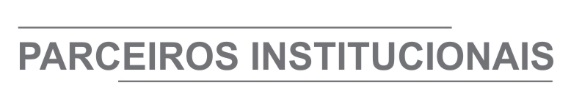 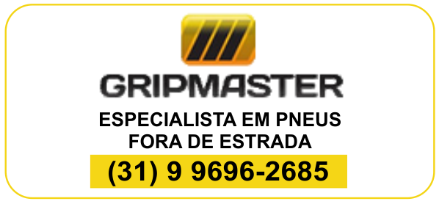 